Laurel Woods Elementary SchoolChoral ProgramSue Brown – Principal Vanya Jackson- Assistant PrincipalEmily Goudreau – 5th Grade Chorus (Emily_Goudreau@hcpss.org)Ellissa Lawrence – 4th Grade Chorus (Ellissa_Lawrence@hcpss.org)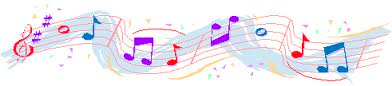 Hello to all fourth and fifth grade students and parents!If you enjoy music, singing, and performing, we invite you to join the 2015-2016 edition of the Laurel Woods Chorus!Joining the chorus is a yearlong commitment. All students who joinchorus will be required to participate in a Winter Concert and Spring Musical Production. The Winter Concert will be held on Tuesday, December 22nd at 7:00 PM at Reservoir High School and the Spring Musical Production is TBA. This year, all choral students will participate in our spring musical. While every student will participate in the musical in some capacity (ensemble), your student may choose to AUDITION for a larger role. There will be more information on auditions to follow.Ms. Lawrence will be leading the fourth grade chorus and Ms. Goudreau will be leading the fifth grade chorus.4th Grade ChorusThe 4th grade chorus meets on Thursdays from 9:30-10:00 AM during 15 minutes of Related Arts, and 15 minutes of World Language. 4th grade chorus rehearsal will be held in the cafeteria. The first rehearsal will take place on Thursday, September 17th.5th Grade Chorus5th grade chorus will meet on Thursdays from 11:30-12:00 PM during 15 minutes of Related Arts, and 15 minutes of World Language. 5th grade chorus will be held in the instrumental room. The first rehearsal will take place on Thursday, September 17th. All chorus students are expected to attend rehearsal each week during theirassigned time. Rehearsals should only be missed if your student is absent fromschool. If a student misses more than FOUR unexcused rehearsals, they will not be permitted to perform in the Winter Concert. It is very important for your student to attend rehearsal each week as attendance is taken weekly.If you are interested, please fill out the permission slip on the next page andreturn it to Ms. Lawrence or Ms. Goudreau by Wednesday, September 16th. Yourstudent will not be able to attend rehearsals until this form is completed andreturned.We are so excited to hear all of your lovely voices and we want to welcomeyou to the Laurel Woods Chorus!! Don’t forget to check out our Laurel WoodsChorus website at http://laurelwoodschorus.weebly.com.Musically yours,Ms. LawrenceMs. GoudreauChorus Permission FormI give my child _____________________ permission to participate in the Laurel Woods Elementary School Choral Music program. I haveread the introductory letter and understand that participating in thechoral music program is a yearlong commitment. I understand that it ismy responsibility to bring my student to the Winter Concert and Spring Musical Performance, as participation is mandatory. I also understand that my child will be responsible for attending all in- school rehearsals.I realize that the choral music program is a pull-out program andwill require my son/daughter to be pulled out for 15 minutes of their Thursday Related Arts class, and 15 minutes of their Thursday World Language class.  Grading will be adjusted to reflect this.By enrolling my child in the Choral Music program, I understandthat there may be audio recordings, video recordings, and picturescontaining my child for in and out-of school use.PLEASE WRITE LEGIBALLY!  __________________________________________________ (Parent Name print)___________________________________________________ (Parent Signature)_____________________________________________ (Daytime Phone Number)______________________________________________ (Parent E-mail Address)__________________________________________ (Classroom Teacher’s Name)Forms are due by Wednesday, September 16th, 2015 to either Ms.Goudreau or Ms. Lawrence.Please keep the chorus information letter for reference of dates and contact information.